TORCH Critical-Thinking Communities 2021
(DPhil)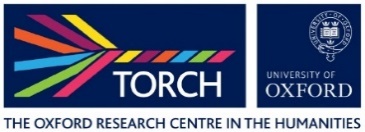 Application Form Please return the completed application to torch@humanities.ox.ac.uk by 27 February 2021, 
31 March 2021, or 30 April 2021. This application should include the names of the proposed participants (minimum four), confirmation of their student status, and a budget breakdown. Successful applicants will be required to contribute a blog post on the TORCH website.  Names of participants (no less than four); student affiliation (faculty, college); DPhil stage (e.g., first, second, third year)Description of project (max. 600 words)Budget breakdown (maximum expenditure is £500)